中 華 民 國     年     月     日目錄壹、個資風險評估結果統計表	1貳、個資檔案風險評估彙整表	1参、個資風險處理計畫	1壹、個資風險評估結果統計表貳、個資檔案風險評估彙整表参、個資風險處理計畫亞東技術學院個人資料風險評估報告備註：各風險等級之個資檔案數量。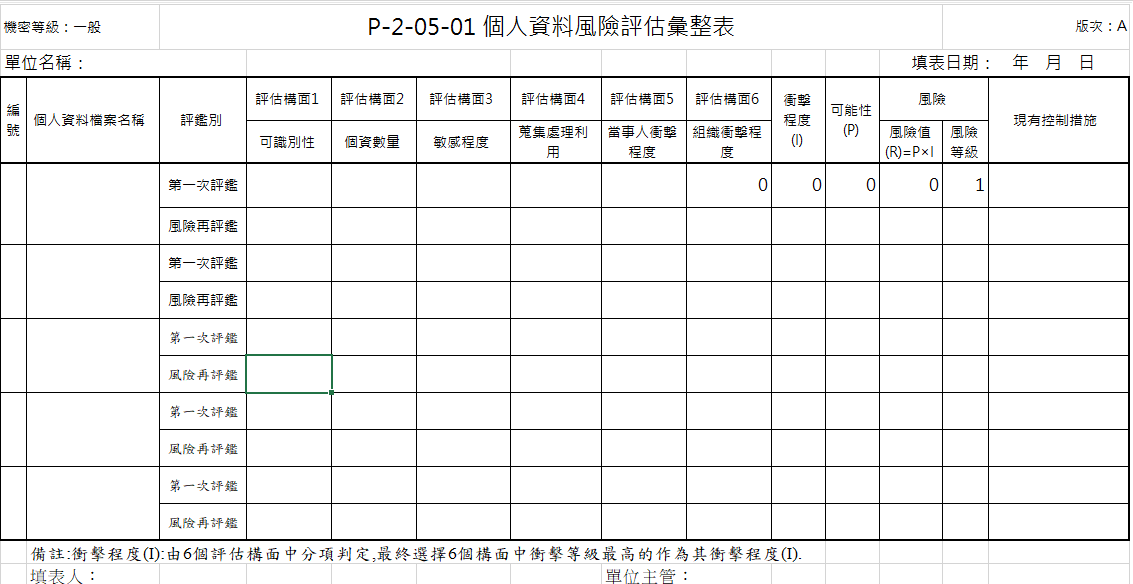 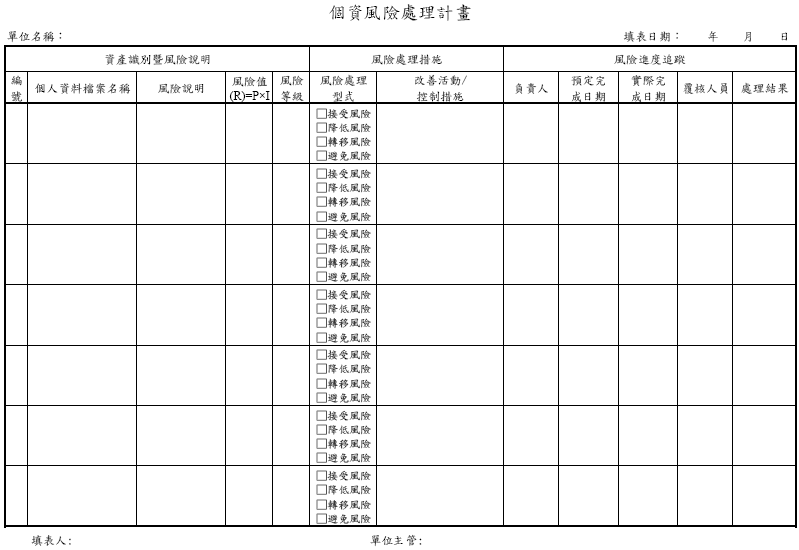 